单一来源采购专家论证意见表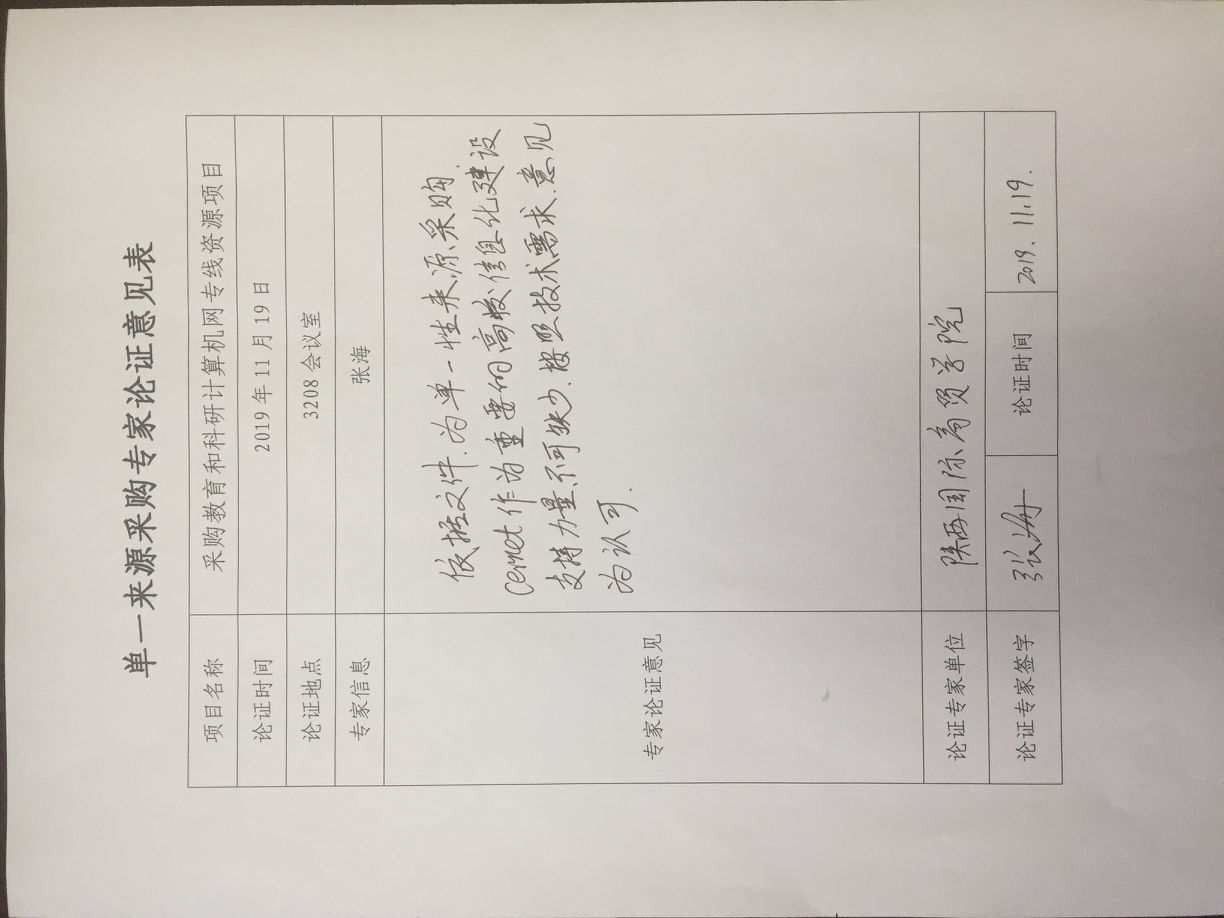 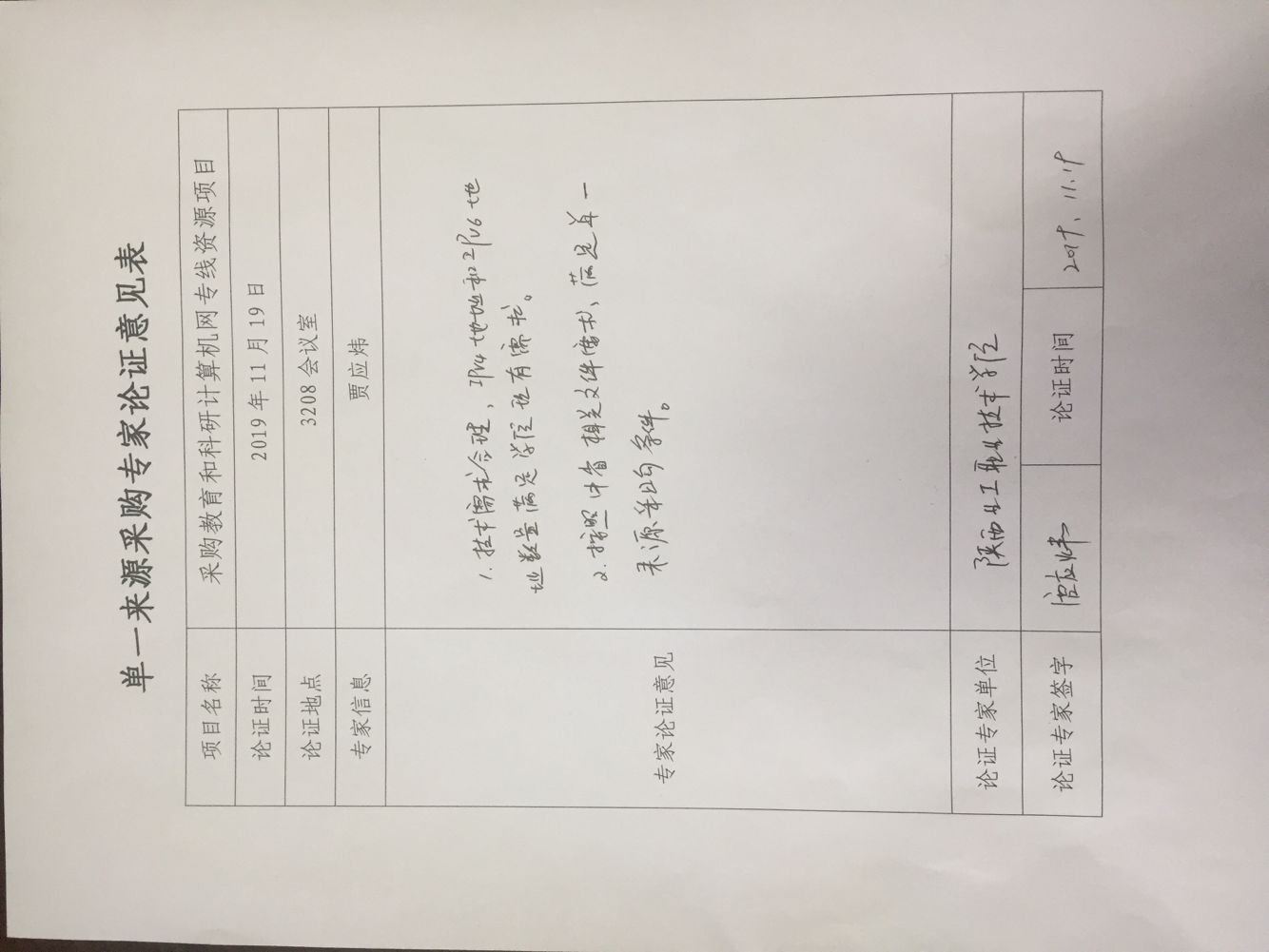 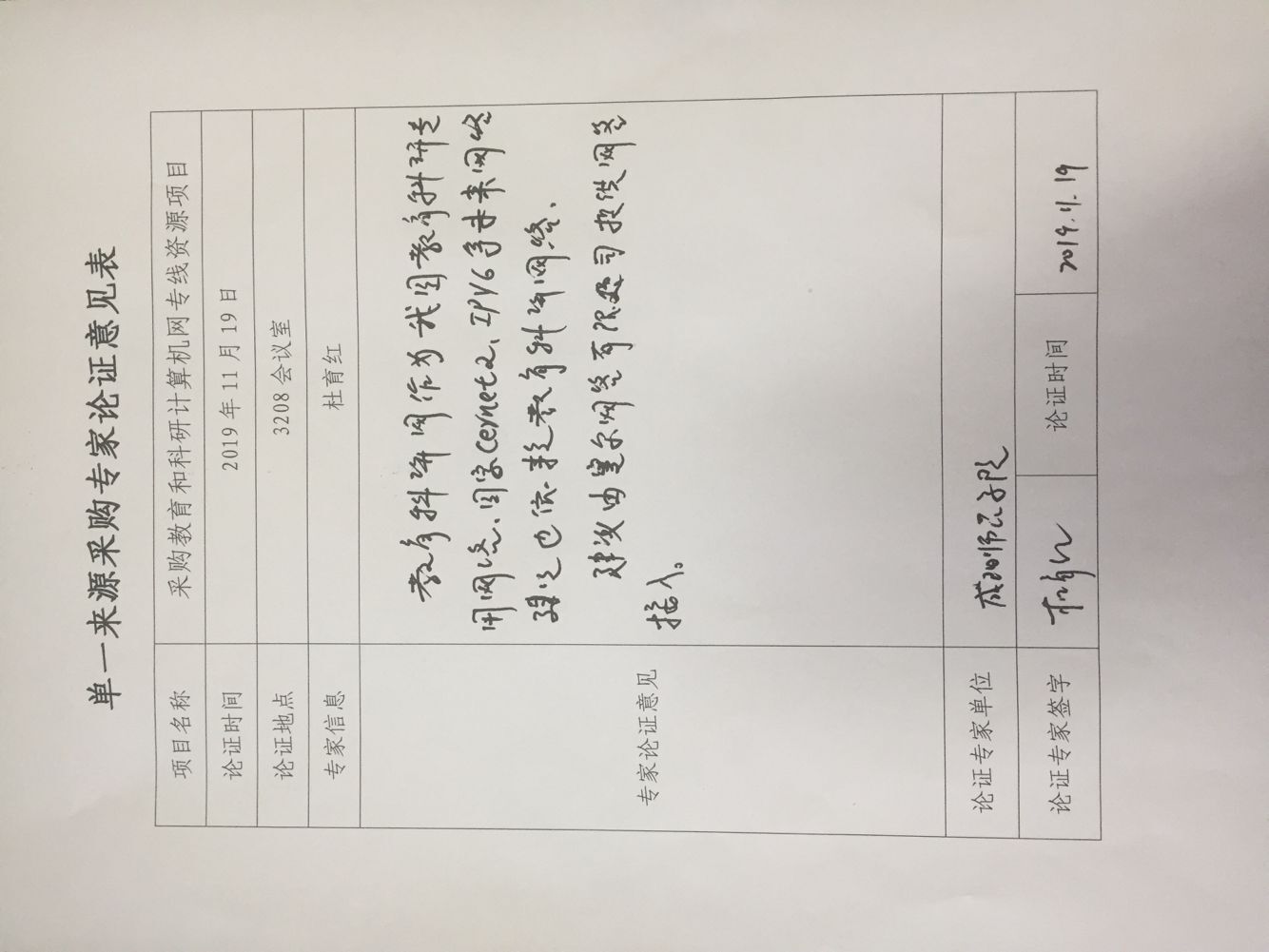 使用单位陕西中医药大学陕西中医药大学陕西中医药大学陕西中医药大学项目名称教育和科研计算机网专线资源项目教育和科研计算机网专线资源项目教育和科研计算机网专线资源项目教育和科研计算机网专线资源项目项目金额364920元364920元364920元364920元专家1论证意见依据文件为单一性来源采购Cernet作为重要的高校信息化建设支持力量不可缺少，按照技术需求，意见为认可。依据文件为单一性来源采购Cernet作为重要的高校信息化建设支持力量不可缺少，按照技术需求，意见为认可。依据文件为单一性来源采购Cernet作为重要的高校信息化建设支持力量不可缺少，按照技术需求，意见为认可。依据文件为单一性来源采购Cernet作为重要的高校信息化建设支持力量不可缺少，按照技术需求，意见为认可。专家1论证意见专家姓名张海职务/职称信息中心主任专家1论证意见工作单位陕西国际商贸学院陕西国际商贸学院陕西国际商贸学院专家2论证意见技术需求合理，IPv4地址和IPv6地址数量满足学校现有需求。按照中省相关文件要求，满足单一来源采购条件。技术需求合理，IPv4地址和IPv6地址数量满足学校现有需求。按照中省相关文件要求，满足单一来源采购条件。技术需求合理，IPv4地址和IPv6地址数量满足学校现有需求。按照中省相关文件要求，满足单一来源采购条件。技术需求合理，IPv4地址和IPv6地址数量满足学校现有需求。按照中省相关文件要求，满足单一来源采购条件。专家2论证意见专家姓名贾应炜职务/职称主任专家2论证意见工作单位陕西工业职业技术学院陕西工业职业技术学院陕西工业职业技术学院专家3论证意见教育科研网作为我国教育科研专用网络，国家Cernet，IPv6等未来网络建设也依赖教育科研网络。建议由赛尔网络有限公司提供网络接入。教育科研网作为我国教育科研专用网络，国家Cernet，IPv6等未来网络建设也依赖教育科研网络。建议由赛尔网络有限公司提供网络接入。教育科研网作为我国教育科研专用网络，国家Cernet，IPv6等未来网络建设也依赖教育科研网络。建议由赛尔网络有限公司提供网络接入。教育科研网作为我国教育科研专用网络，国家Cernet，IPv6等未来网络建设也依赖教育科研网络。建议由赛尔网络有限公司提供网络接入。专家3论证意见专家姓名杜育红职务/职称信息中心办公室主任专家3论证意见工作单位咸阳师范学院咸阳师范学院咸阳师范学院